Wie wichtig ist uns der Volkstrauertag…??Die Gedenkveranstaltung am vergangenen Sonntag im Luitpoldpark – direkt neben der Hauptstraße – soll uns an die tragischen Fehler der Vergangenheit  und die daraus resultierende brutale Gewalt, Krieg, Vertreibung, Verfolgung und Tötung von Unschuldigen erinnern. Seit vielen Jahren besuche ich diese Veranstaltung und versuche immer wieder neue Besucher für diese Veranstaltung – gegen das Vergessen - zu ermutigen auch hinzugehen. Von der Stadt Ingolstadt wird fast alles getan, um der Veranstaltung einen würdevollen Rahmen zu verleihen. Sehr gut und heuer besonders gelungen ist die Einbeziehung von Schülern in die Gedenkveranstaltung. Heuer mit der Frage: Was bedeutet der Volkstrauertag für mich? Ich kann allerdings nicht verstehen, weshalb man den Autoverkehr nicht für eine ¾ Stunde über die Adenauerbrücke umleiten kann. Der hektische und laute Verkehrslärm stört eine Gedenkveranstaltung erheblich. Möglichkeiten gäbe es. Die Bedeutung und Würde der Veranstaltung würde hierdurch unterstrichen und sichtbar, die Besucher und Mitwirkenden der Gedenkveranstaltung wären dafür dankbar – denn so wie es jetzt ist, stören sich viele am Verkehrslärm – bei weniger wichtigen Spaß-Veranstaltungen werden Straßen auch für längere Zeit gesperrt.Hans Stachel jun., Ingolstadt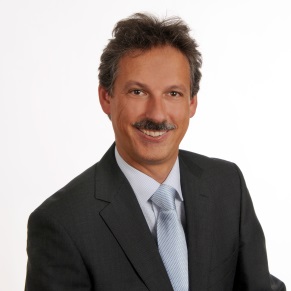 